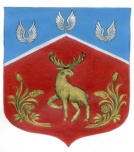 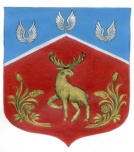 Администрация муниципального образования Громовское сельское поселение муниципального образования Приозерский муниципальный район Ленинградской областиПОСТАНОВЛЕНИЕ  «---» декабря 202---- г.	                           № ----                   В соответствии со статьей 44 Федерального закона от 31 июля 2020 г. № 248-ФЗ «О государственном контроле (надзоре) и муниципальном контроле в Российской Федерации», постановлением Правительства Российской Федерации от 25 июня 2021 г. № 990 «Об утверждении Правил разработки и утверждения контрольными (надзорными) органами программы профилактики рисков причинения вреда (ущерба) охраняемым законом ценностям», Устава администрации МО Громовское сельское поселение, решение совета депутатов МО Громовское сельское поселение от 28.09.2021г. № 114 «Об утверждении   положения о муниципальном контроле в сфере благоустройства на территории муниципального образования Громовское сельское поселение муниципального образования Приозерский муниципальный район Ленинградской области» ПОСТАНОВЛЯЕТ:Утвердить программу профилактики рисков причинения вреда (ущерба) охраняемым законом ценностям по муниципальному контролю в сфере благоустройства на территории МО Громовское сельское поселение на 2022 год согласно приложению.Опубликовать настоящее постановление в сетевом издании СМИ и на сайте администрации муниципального образования Громовское сельское поселение муниципального образования Приозерский муниципальный район Ленинградской области www.admingromovo.ru. Постановление вступает в силу с момента его официального опубликования.Контроль за исполнением настоящего постановления оставляю за собой.Глава администрации                     	                                                                     А.П. Кутузов Исп. Матвеева М.В.Разослано: дело-3, прокуратура-1, СМИ-2Приложениек Постановлению администрацииМО Громовское сельское поселение№ ----  от ---.12.202--- г.ПРОГРАММАПрограмма профилактики рисков причинения вреда (ущерба) охраняемым законом ценностям по муниципальному контролю в сфере благоустройства на территории МО Громовское сельское поселение на 2022 годПАСПОРТпрограммыОбщее положение       Настоящая Программа профилактики рисков причинения вреда (ущерба) охраняемым законом ценностям по муниципальному контролю в сфере благоустройства на территории МО Громовское сельское поселение на 2022 год (далее – Программа профилактики) разработана в соответствии со статьей 44 Федерального закона от 31 июля 2020 г. № 248-ФЗ «О государственном контроле (надзоре) и муниципальном контроле в Российской Федерации», постановлением Правительства Российской Федерации от 25 июня 2021 г. № 990 «Об утверждении Правил разработки и утверждения контрольными (надзорными) органами программы профилактики рисков причинения вреда (ущерба) охраняемым законом ценностям», решение совета депутатов МО Громовское сельское поселение от 28.09.2021г. № 114 «Об утверждении   положения о муниципальном контроле в сфере благоустройства на территории муниципального образования Громовское сельское поселение муниципального образования Приозерский муниципальный район Ленинградской области» и предусматривает комплекс мероприятий по профилактике рисков причинения вреда (ущерба) охраняемым законом ценностям при осуществлении муниципального контроля в сфере благоустройства на территории МО Громовское сельское поселение (далее - муниципальный контроль).2. Цели и задачи реализации программы профилактикиОсновными целями Программы профилактики являются:стимулирование добросовестного соблюдения обязательных требований всеми контролируемыми лицами; устранение условий, причин и факторов, способных привести к нарушениям обязательных требований и (или) причинению вреда (ущерба) охраняемым законом ценностям; создание условий для доведения обязательных требований до контролируемых лиц, повышение информированности о способах их соблюдения.Проведение профилактических мероприятий программы профилактики направлено на решение следующих задач:1) укрепление системы профилактики нарушений рисков причинения вреда (ущерба) охраняемым законом ценностям;2) оценка возможной угрозы причинения, либо причинения вреда жизни, здоровью граждан, выработка и реализация профилактических мер, способствующих ее снижению;3) выявление факторов угрозы причинения, либо причинения вреда жизни, здоровью граждан, причин и условий, способствующих нарушению обязательных требований, определение способов устранения или снижения угрозы причинения вреда (ущерба).3. Перечень профилактических мероприятий, сроки (периодичность) их проведения4. Показатели результативности и эффективности Программы профилактикиОценка результативности и эффективности Программы профилактики осуществляется по годам в течение всего срока реализации Программы профилактики и (при необходимости) после ее реализации.В разделе дается описание поддающихся количественной оценке ожидаемых результатов реализации Программы профилактики, включая как непосредственные результаты (реализованные мероприятия и их итоги), так и конечные результаты (социальный и экономический эффект от реализованных мероприятий).Показатели по профилактическим мероприятиям информирование, консультирование и выдача предостережения:Ввиду того, что Программа профилактики утверждается впервые данный раздел не может быть заполнен полностью и подлежит корректировке в течение текущего года. «Об утверждении программы профилактики рисков причинения вреда (ущерба) охраняемым законом ценностям по муниципальному контролю в сфере благоустройства на территории МО Громовское сельское поселение на 2022 год» Наименование программыМуниципальная программа профилактики рисков причинения вреда (ущерба) охраняемым законом ценностям по муниципальному контролю в сфере благоустройства на территории МО Громовское сельское поселение на 2022 годОснования для разработки программыВ соответствии со статьей 44 Федерального закона от 31 июля 2020 г. № 248-ФЗ «О государственном контроле (надзоре) и муниципальном контроле в Российской Федерации», постановлением Правительства Российской Федерации от 25 июня 2021 г. № 990 «Об утверждении Правил разработки и утверждения контрольными (надзорными) органами программы профилактики рисков причинения вреда (ущерба) охраняемым законом ценностям», Устава администрации МО Громовское сельское поселение, решение совета депутатов МО Громовское сельское поселение от 28.09.2021г. № 114 «Об утверждении   положения о муниципальном контроле в сфере благоустройства на территории муниципального образования Громовское сельское поселение муниципального образования Приозерский муниципальный район Ленинградской области»ЗаказчикпрограммыАдминистрация МО Громовское сельское поселение Исполнители программыАдминистрация МО Громовское сельское поселениеЦель программы- стимулирование добросовестного соблюдения обязательных требований всеми контролируемыми лицами; - устранение условий, причин и факторов, способных привести к нарушениям обязательных требований и (или) причинению вреда (ущерба) охраняемым законом ценностям; - создание условий для доведения обязательных требований до контролируемых лиц, повышение информированности о способах их соблюдения.Задачи программы- укрепление системы профилактики нарушений рисков причинения вреда (ущерба) охраняемым законом ценностям;- оценка возможной угрозы причинения, либо причинения вреда жизни, здоровью граждан, выработка и реализация профилактических мер, способствующих ее снижению;- выявление факторов угрозы причинения, либо причинения вреда жизни, здоровью граждан, причин и условий, способствующих нарушению обязательных требований, определение способов устранения или снижения угрозы причинения вреда (ущерба).Целевые показатели (индикаторы) программы-Полнота информации, размещенной на официальном сайте МО Громовское сельское поселение в сети «Интернет» в соответствии с частью 3 статьи 46 Федерального закона от 31 июля 2020 г. № 248-ФЗ «О государственном контроле (надзоре) и муниципальном контроле в Российской Федерации»- Удовлетворенность контролируемых лиц консультированием контрольного органа- Количество проведенных профилактических мероприятийСроки и этапы реализации программы2022  годОбъемы и источники финансирования программы                                       Мероприятия носят организационный характер и не требуют финансирования   Ожидаемые результаты  реализации Программы- укрепление системы профилактики нарушений рисков причинения вреда (ущерба) охраняемым законом ценностям;- предупреждение и пресечение факторов угрозы причинения, либо причинения вреда жизни, здоровью граждан, причин и условий, способствующих нарушению обязательных требований, определение способов устранения или снижения угрозы причинения вреда (ущерба).Контроль за реализацией ПрограммыКонтроль за реализацией Программы осуществляется  главой МО Громовское сельское поселение№ п/п Наименование мероприятияСрок исполненияответственное лицо за реализацию1.ИнформированиепостоянноСпециалист администрации МО Громовское сельское поселение ответственный за данный муниципальный контроль  Размещение сведений, касающихся осуществления муниципального контроля на официальном сайте МО Громовское сельское поселение в сети «Интернет» и средствах массовой информации:1) тексты нормативных правовых актов, регулирующих осуществление муниципального контроля;2) сведения об изменениях, внесенных в нормативные правовые акты, регулирующие осуществление муниципального контроля, о сроках и порядке их вступления в силу;3) перечень нормативных правовых актов с указанием структурных единиц этих актов, содержащих обязательные требования, оценка соблюдения которых является предметом контроля, а также информацию о мерах ответственности, применяемых при нарушении обязательных требований, с текстами в действующей редакции;4) руководство по соблюдению обязательных требований, разработанные и утвержденные в соответствии с Федеральным законом №247-ФЗ от 31 июля 2021 «Об обязательных требованиях в Российской Федерации»;5) перечень индикаторов риска нарушения обязательных требований;6) перечень объектов контроля;7) исчерпывающий перечень сведений, которые могут запрашиваться контрольным органом у контролируемого лица;8) сведения о способах получения консультаций по вопросам соблюдения обязательных требований.постоянноСпециалист администрации МО Громовское сельское поселение ответственный за данный муниципальный контроль  2.Объявление предостереженияпри наличии у должностного лица сведений о готовящихся нарушениях обязательных требований или признаках нарушений обязательных требований Специалист администрации МО Громовское сельское поселение ответственный за данный муниципальный контроль  2.при наличии у должностного лица сведений о готовящихся нарушениях обязательных требований или признаках нарушений обязательных требований Специалист администрации МО Громовское сельское поселение ответственный за данный муниципальный контроль  3. КонсультированиеПри поступлении обращения от контролируемого лица по вопросам, связанным с организацией и осуществлением муниципального контроляСпециалист администрации МО Громовское сельское поселение ответственный за данный муниципальный контроль  Осуществляется должностным лицом уполномоченного органа:по телефону;посредством видео-конференц-связи; на личном приеме;посредством письменного ответа.При поступлении обращения от контролируемого лица по вопросам, связанным с организацией и осуществлением муниципального контроляСпециалист администрации МО Громовское сельское поселение ответственный за данный муниципальный контроль  № п/пНаименование показателяВеличина1.Полнота информации, размещенной на официальном сайте администрации МО Громовское сельское поселение в сети «Интернет» в соответствии с частью 3 статьи 46 Федерального закона от 31 июля 2020 г. № 248-ФЗ «О государственном контроле (надзоре) и муниципальном контроле в Российской Федерации»100%2.Удовлетворенность контролируемых лиц консультированием контрольного органаобращения в 2021 году не поступали3.Количество проведенных профилактических мероприятий-